Referat fra Lokalrådsmødet 31.08.2022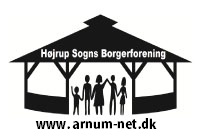 Bordet rundt – følgende foreninger var repræsenteret:
Pensionistforeningen
AIF
Menighedsrådet
AKF
Lokalhistorisk
Tiset/Arnum KFUM Spejderne
Tirsdagsklubben
Parkforeningen
Kirken
Ungdomsklubben
Arnum Brandværn
Arnum Veteran Knallertklub
Forsamlingshuset
Borgerforeningen

I alt var vi ca 22 deltagere, hvilket var rigtigt flot 
Onsdag den 28. september får vi besøg af Bitten, Landdistriktskoordinator hos Haderslev Kommune. Hun vil gerne ud og se, hvad der sker hos os og starte med at snakke om Fokusplaner.
Vi mødes kl. 17.00 på AKF – alle er velkomne til at komme og deltage.
Foreningspræsentation 
Et arrangement for tilflyttere men også andre, som kunne have interesse i at hør, hvad de forskellige foreninger kan tilbyde. 
Der var opbakning til at prøve det af – husstandsomdele invitation – husk at skrive den på engelsk også, starte med rundstykker og så have nogen fra alle foreninger, som kan fortælle hvad de laver.

Aktivitetskalenderen på arnum-net er ret tynd pt. I må meget gerne skrive til Borgerforeningen, hvis I har aktiviteter, som skal på kalenderen.
Eventuelt.
Vi drøftede Arnum Posten – der var ønske om påmindelsesmail og AVK ville også gerne med på denne mail. Det forsøger Borgerforeningen at gøre, men det kan smutte, så evt skriv det i egen kalender – der er deadline den 10. i måneden før udgivelse – det står også i Arnum Posten.
Der var generel opbakning til Arnum Posten som den er nu – der skal være noget for alle – den kommer ikke til at udkomme oftere, medmindre der er nogen andre, som vil stå for det.
Den er tænkt som info omkring alt der sker i Højrup og Arnum for bådegamle og unge, store og små. Kirken bruger den også. Den er finansieret af reklameannoncerne, så de skal være der. 